Edukacja matematycznaKlasa I Szkoła Podstawowa Specjalna Nr 4 dla uczniów z niepełnosprawnością intelektualną w stopniu lekkimNazwisko i imię nauczyciela: Kondraciuk Elżbietael.kondraciuk@wp.pltermin realizacji: 25.05.2020 r.Temat: Miara i waga.ZadanieSprawdź za pomocą wagi, które przedmioty w domu ważą od 1 do 5 kg. Ułóż listę tych przedmiotów.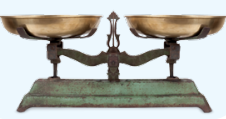 ZadanieOszacuj, a potem zmierz długość swoich stóp i dłoni. Porównaj wyniki.Edukacja matematycznaKlasa I Szkoła Podstawowa Specjalna Nr 4 dla uczniów z niepełnosprawnością intelektualną w stopniu lekkimNazwisko i imię nauczyciela: Kondraciuk Elżbietael.kondraciuk@wp.pltermin realizacji: 29.05.2020 r.Temat: Planujemy zakupy.ZadanieZaplanuj podwieczorek dla 6 osób. Masz do dyspozycji 20 zł. Możesz kupić owoce, napoje i słodycze.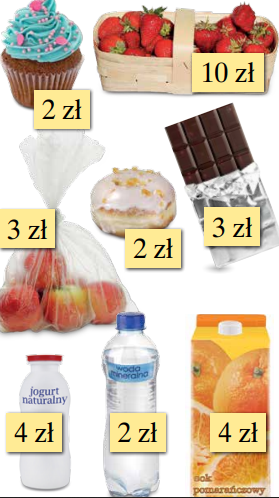 Edukacja matematycznaKlasa I Szkoła Podstawowa Specjalna Nr 4 dla uczniów z niepełnosprawnością intelektualną w stopniu lekkimNazwisko i imię nauczyciela: Kondraciuk Elżbietael.kondraciuk@wp.pltermin realizacji: 01.06.2020 r.Temat: Dodawanie i odejmowanie liczb w zakresie 20 wybranym sposobem.ZadanieOblicz wybranym przez siebie sposobem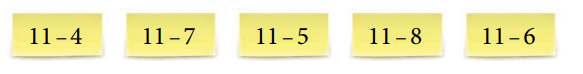 termin realizacji: 05.06.2020 r.Temat: Układanie działań na podstawie liczb i znaków. ZadaniePrzygotuj kartoniki z liczbami i znakami działań. Ułóż z wybranych liczb               i znaków przynajmniej jedno poprawnie rozwiązane działanie.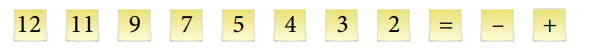 Edukacja matematycznaKlasa II Szkoła Podstawowa Specjalna Nr 4 dla uczniów z niepełnosprawnością intelektualną w stopniu lekkimNazwisko i imię nauczyciela: Kondraciuk Elżbietael.kondraciuk@wp.pltermin realizacji: 25.05.2020 r.Temat: Jakie liczby ukryły się?ZadaniePod każdym trójkątem ukryła się liczba 5. Jakie liczby ukryły się pod innymi figurami?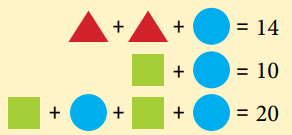 Edukacja matematycznaKlasa II Szkoła Podstawowa Specjalna Nr 4 dla uczniów z niepełnosprawnością intelektualną w stopniu lekkimNazwisko i imię nauczyciela: Kondraciuk Elżbietael.kondraciuk@wp.pltermin realizacji: 29.05.2020 r.Temat: Uzupełnianie działań.ZadanieCo należy wstawić zamiast znaków zapytania? Obliczcie.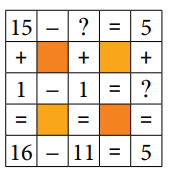 Edukacja matematycznaKlasa II Szkoła Podstawowa Specjalna Nr 4 dla uczniów z niepełnosprawnością intelektualną w stopniu lekkimNazwisko i imię nauczyciela: Kondraciuk Elżbietael.kondraciuk@wp.pltermin realizacji: 01.06.2020 r.Temat: Dodawanie pełnych dziesiątek.ZadanieLiczby na piłeczkach po dodaniu powinny dać wynik zapisany na kapeluszu. Jakie liczby należy umieścić w miejscach znaków zapytania?Napisz działania do zeszytu.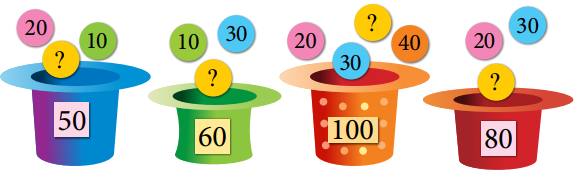 Edukacja matematycznaKlasa II Szkoła Podstawowa Specjalna Nr 4 dla uczniów z niepełnosprawnością intelektualną w stopniu lekkimNazwisko i imię nauczyciela: Kondraciuk Elżbietael.kondraciuk@wp.pltermin realizacji: 05.06.2020 r.Temat: O ile więcej?ZadanieJola i Franek rzucali lotkami do tarczy. Jola rzucała czerwonymi lotkami,  a Franek zielonymi. Ile punktów zdobyła w pierwszej rundzie Jola? Ile zdobył Franek? Kto miał więcej punktów? O ile więcej? Zapisz działania do zeszytu.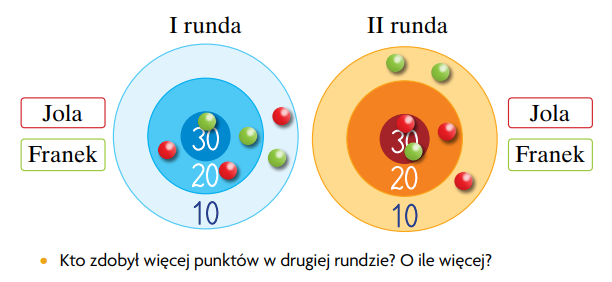 